Sunday, June 24, 2012Sunday, June 24, 2012Monday, June 25, 2012Monday, June 25, 2012Tuesday, June 26, 2012Tuesday, June 26, 2012Wednesday, June 27, 2012Wednesday, June 27, 2012Thursday, June 28, 2012Thursday, June 28, 2012Friday, June 29, 2012Friday, June 29, 2012Saturday, June 30, 2012Saturday, June 30, 20126:00AMPhineas And Ferb (R) 'CC'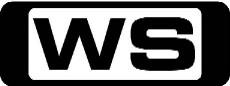 GSummer Belongs To You! (Part 1 & 2)Phineas and Ferb plan to travel around the world on the longest day of the year. Linda and Lawrence leave for the weekend leaving Candace in charge. Meanwhile, Dr. Doofenshmirtz takes a father-daughter trip to Tokyo with Vanessa. 6:30AMJake and the Never Land PiratesGSave The Coral Cove! / Treasure Chest SwitcherooJake and his crew help Sandy the Starfish, Marina the Mermaid who live in the coral cove when Captain Hook threatens their home by searching for sunken treasure in the cove. 7:00AMWeekend Sunrise 'CC'Wake up to a better breakfast with Andrew O'Keefe and Samantha Armytage for all the latest news, sport and weather. 10:00AMAFL Game DayPGHost Hamish McLachlan and the AFL Game Day panel give you all the latest footy news, reviews and expert views. 11:30AMFooty FlashbacksGRon Barassi Profile1:00PMBreaking The Magician's Code: Magic's Secrets Revealed (R) 'CC'PGTonight, the Masked Magician exposes the secret to amazing appearances, death defying escapes and baffling levitations. Hosted by Grant Denyer. 2:00PMNo Ordinary Family (R) 'CC'PG(V)No Ordinary VigilanteJim is mistaken for a vigilante trying to catch a mugger and Daphne uses her powers to get invited to an exclusive party. Starring MICHAEL CHIKLIS, JULIE BENZ, ROMANY MALCO, AUTUMN REESER, KAY PANABAKER, JIMMY BENNETT and STEPHEN COLLINS.3:00PM2012 AFL Premiership Season 'CC'Rnd 13: Melbourne v GWSIt's the Demons' must-win game against the new boys Greater Western Sydney. Lose this and the Demons fans will be baying for blood. Hosted by Bruce McAvaney with commentary by Dennis Cometti, Tim Watson and Brett Kirk. 6:00PMSeven News 'CC'Jennifer Keyte presents today's news and weather. Sport is with Tim Watson. 6:30PMProgram T.B.A.8:30PMDownton Abbey 'CC'M(V)Robert receives some terrible news from the front line which will impact on everyone at Downton. Daisy's relationship with William is moving faster than she would like. Meanwhile, Vera's return threatens to expose old secrets and Mary pays a high price for turning to Carlisle for help. Starring HUGH BONNEVILLE, JESSICA BROWN FINDLAY, LAURA CARMICHAEL, JIM CARTER, BRENDAN COYLE, MICHELLE DOCKERY, SIOBHAN FINNERAN, JOANNE FROGGATT, THOMAS HOWES, ROB JAMES-COLLIER, PHYLLIS LOGAN, ELIZABETH MCGOVERN, SOPHIE MCSHERA, LESLEY NICOL, AMY NUTTALL, MAGGIE SMITH, DAN STEVENS and PENELOPE WILTON.9:45PMCastle 'CC'**Double Episode****Includes New Episode**MUndead Again / Always Buy RetailWhen Castle and Beckett investigate the murder of a man with human bite marks, the team are plunged into New York's Zombie subculture to find the killer and bring him in - dead, undead or alive. Then, when an immigrant is found tortured and murdered in a ritualistic killing, Beckett navigates the uncharted territory of the mysterious Vodun religion with Castle leading the way. Guest starring NICKI MICHEAUX. Also starring NATHAN FILLION, STANA KATIC, SUSAN SULLIVAN, MOLLY QUINN, PENNY JOHNSON, TAMALA JONES, JON HUERTAS, SEAMUS DEVER, ARYE GROSS, RYAN DOOM, TIFFANY DUPONT, JOSH BRAATEN, DARBY STANCHFIELD, ALDIS HODGE and DOHN NORWOOD.11:45PMSerial Killers (R)MAileen WuornosAileen Wuornos caught the American imagination in such a way that she was touted as the nation's first female serial killer. Wuornos, a prostitute, shot seven men in cold blood across the highways of Florida in the span of just over a year. Never far from controversy, Wuornos' execution after ten years on Death Row raised issues and concerns about the execution of potentially mentally ill prisoners. Her story also inspired a blockbuster hit. 12:45AMAlan Sugar: The Apprentice (R)M(L)The five remaining candidates undergo a sequence of intense interviews by four of Sir Alan Sugar's business colleagues. 2:00AMHome ShoppingShopping program. 3:00AMNBC Today 'CC'International news and weather including interviews with newsmakers in the world of politics, business, media, entertainment and sport. 4:00AMNBC Meet The Press 'CC'David Gregory interviews newsmakers from around the world. 5:00AMSunrise Extra 'CC'Bringing you the best moments of your mornings with the Sunrise team. 5:30AMSeven Early News 'CC'Natalie Barr and Mark Beretta present the latest news, sport and weather from around Australia and overseas. 6:00AMSunrise 'CC'Wake up to a better breakfast with Melissa Doyle and David Koch for all the latest news, sport and weather. 9:00AMThe Morning Show 'CC'PGJoin Larry Emdur and Kylie Gillies each morning for all the latest news, entertainment and a variety of regular segments. 11:30AMSeven Morning News 'CC'The latest news from around Australia and overseas. Presented by Ann Sanders. 12:00PMThe Midday Movie (R) 'CC' (1998)M(A)The Long Island IncidentA woman is devastated when her husband is shot and killed, soon becoming an advocate of more stringent gun control laws. Starring LAURIE METCALF, MACKENZIE ASTIN, PETER MACNEILL, TYRONE BENSKIN, ELISA MOOLECHERRY and CEDRIC SMITH.2:00PMDr Oz 'CC'PGThe Little Cough That Kills: Lung CancerToday Dr Oz discusses the symptoms of lung cancer and your risk of lung cancer based upon where you live. Also today, gadgets to prevent one from getting sick plus the power of vitamin C. 3:00PMBorder Patrol (R) 'CC'PGCustoms stumble upon a stash of illegal weapons. Immigration officers head to a massage parlour to check out some visa details. And what's the special formula hidden in the baby's bottle? 3:30PMAll For Kids (R) 'CC'PAn entertaining children's show with gardening, cooking, science, pets and music! 4:00PMMatch It 'CC'CJack Yabsley hosts this fast-paced new show where teams use cool touch-screen technology to match words and pictures to answer quiz questions, and play for the chance to become MATCH IT champions! 4:30PMSeven News At 4.30 'CC'The latest news, sport and weather from around Australia and overseas. 5:00PMThe Price Is Right 'CC'GLarry Emdur hosts one of Australia's all-time favourite game shows, with all new sets, exciting new games and fabulous prizes. 5:30PMDeal Or No Deal 'CC'GJoin Andrew O'Keefe in the exhilarating game show where contestants play for $200,000. 6:00PMSeven News 'CC'Peter Mitchell presents today's news with David Brown updating the weather. Sport is with Sandy Roberts. 6:30PMToday Tonight 'CC'Matt White reports on the latest news and current social issues. 7:00PMHome and Away 'CC'PGAlf brings up old ghosts for Lottie, meanwhile Brax lets Danny stay with him. Starring RAY MEAGHER and STEVE PEACOCKE.7:30PMProgram T.B.A.8:30PMRevenge 'CC'MJusticeWhether or not she intended it to happen, Victoria's pawns are caught in the middle of an insidious cover-up and have to pay the ultimate price when Emily discovers the identity of the mysterious man who murdered her father. Jack finds his search for Amanda comes to a holt in Canada and he decides to come home - much to the frustration of Emily and Nolan. Meanwhile, Declan's testimony marks the beginning of the end of his relationship with a self-destructive Charlotte. Starring EMILY VANCAMP, MADELEINE STOWE, HENRY CZERNY, JOSH BOWMAN, NICK WECHSLER, GABRIEL MANN, ASHLEY MADEKWE, CHRISTA B  ALLEN, CONNOR PAOLO, JAMES PUREFOY, COURTNEY B  VANCE and VERONICA CARTWRIGHT.9:30PMBody Of Proof 'CC'  **New Episode**MSympathy For The DevilWhen a mother is put on trial in a very public case, she is found innocent in the court of law, but not in the eyes of the public. And when she turns up dead the day after her acquittal, Megan and the team are forced to set aside their personal feelings and get justice for the now victim. Getting to the truth however, is more difficult than they expect, especially when an overzealous reporter does everything possible to sensationalise the case and the victim's mother finds it all just too much to bear. Guest starring MARCIA GAY HARDEN and RITA WILSON. Also starring DANA DELANY, JERI RYAN, JOHN CARROLL LYNCH, NICHOLAS BISHOP, SONJA SOHN, GEOFFREY AREND, WINDELL D MIDDLEBROOKS and JOANNA CASSIDY.10:30PM2012 Wimbledon  *Wimbledon commences on 7 Main**Wimbledon 2012 - Day 1Live coverage of the oldest and most prestigious tennis tournament in the world, the Championships, Wimbledon. All eyes will again be on Novak Djokovic, Roger Federer and Rafael Nadal in the men's tournament, with Bernard Tomic and Lleyton Hewitt carrying the flag for the Aussies. While the British locals will be looking for Andy Murray to break through for his first Championship title. Sam Stosur leads the charge for the Australian women. Hosted by nine-time Wimbledon doubles winner Todd Woodbridge, with expert commentary from triple Championship winner John Newcombe, Rennae Stubbs, Sam Smith and Geoff Masters. 4:00AMNBC Today 'CC'International news and weather including interviews with newsmakers in the world of politics, business, media, entertainment and sport. 5:00AMSunrise Extra 'CC'Bringing you the best moments of your mornings with the Sunrise team. 5:30AMSeven Early News 'CC'Natalie Barr and Mark Beretta present the latest news, sport and weather from around Australia and overseas. 6:00AMSunrise 'CC'Wake up to a better breakfast with Melissa Doyle and David Koch for all the latest news, sport and weather. 9:00AMThe Morning Show 'CC'PGJoin Larry Emdur and Kylie Gillies each morning for all the latest news, entertainment and a variety of regular segments. 11:30AMSeven Morning News 'CC'The latest news from around Australia and overseas. Presented by Ann Sanders. 12:00PMProgram T.B.A.2:00PMDr Oz 'CC'PG(N)The Naked HourFeel better naked, both psychologically and physically. Dr. Oz is stripping away your insecurities and he's enlisted the help of experts to help you feel your best, beat bloat and boost your metabolism. 3:00PMBorder Patrol (R) 'CC'PGTonight, customs find a drug implement in a passenger's luggage and discover pills and seeds hidden in an elderly couple's bags. 3:30PMAll For Kids (R) 'CC'PAn entertaining children's show with gardening, cooking, science, pets and music! 4:00PMMatch It 'CC'CJack Yabsley hosts this fast-paced new show where teams use cool touch-screen technology to match words and pictures to answer quiz questions, and play for the chance to become MATCH IT champions! 4:30PMSeven News At 4.30 'CC'The latest news, sport and weather from around Australia and overseas. 5:00PMThe Price Is Right 'CC'GLarry Emdur hosts one of Australia's all-time favourite game shows, with all new sets, exciting new games and fabulous prizes. 5:30PMDeal Or No Deal 'CC'GJoin Andrew O'Keefe in the exhilarating game show where contestants play for $200,000. 6:00PMSeven News 'CC'Peter Mitchell presents today's news with David Brown updating the weather. Sport is with Sandy Roberts. 6:30PMToday Tonight 'CC'Matt White reports on the latest news and current social issues. 7:00PMHome and Away 'CC'PG(D)Brax tries to protect his mother from Danny and Sasha wants Ruby to stay away from Casey. Starring REBECCA BREEDS, STEVE PEACOCKE, LINCOLN YOUNES and DEMI HARMAN.7:30PMOnce Upon A Time 'CC'PG(V)The Heart Is A Lonely HunterOne of the town's residents begins to remember their fairytale past, and Storybrooke mourns the loss of one of their own. Meanwhile, in the fairytale world that was, the Evil Queen attempts to find a heartless assassin to murder Snow White. Starring GINNIFER GOODWIN, JENNIFER MORRISON, ROBERT CARLYLE, LANA PARRILLA, JARED GILMORE, JOSH DALLAS, RAPHAEL SBARGE, JAMIE DORNAN, MEGHAN ORY, GIANCARLO ESPOSITO, HOWARD SIEGEL, SCOTT HEINDL, TRISTAN JENSEN and KAM KOZAK.8:30PMProgram T.B.A.9:30PMPictures Of You 'CC'PGDenise Scott & Anthony FieldThis week, Winners and Losers' actress Denise Scott and musician and children's entertainer Anthony Field open up their childhood photo albums and share personal stories from their formative years. Hosted in front of a live studio audience by Brian Nankervis. 10:15PMAir Crash Investigations 'CC'  **Premiere**PGThe Invisible PlaneOctober 8th, 2001: A heavy fog blankets Milan's Linate Airport as SAS Flight #686 prepares for a routine flight to Copenhagen. Facing almost zero-visibility, the pilots rely entirely on ground controllers as they navigate into position for take-off. The plane accelerates down the runway, but moments after lifting off it collides with a Cessna in its path. The Cessna erupts in flames. The MD-87 slams to the ground and slides into an airport hangar. The plane explodes on impact. It is the worst accident in Italian aviation history and the investigation uncovers a shocking series of errors. Who was responsible for this fatal aviation catastrophe? 11:15PM2012 WimbledonWimbledon 2012 - Day 2Live coverage of the oldest and most prestigious tennis tournament in the world, Wimbledon. Hosted by Todd Woodbridge, with expert commentary from John Newcombe, Rennae Stubbs, Sam Smith and Geoff Masters. 4:00AMNBC Today 'CC'International news and weather including interviews with newsmakers in the world of politics, business, media, entertainment and sport. 5:00AMSunrise Extra 'CC'Bringing you the best moments of your mornings with the Sunrise team. 5:30AMSeven Early News 'CC'Natalie Barr and Mark Beretta present the latest news, sport and weather from around Australia and overseas. 6:00AMSunrise 'CC'Wake up to a better breakfast with Melissa Doyle and David Koch for all the latest news, sport and weather. 9:00AMThe Morning Show 'CC'PGJoin Larry Emdur and Kylie Gillies each morning for all the latest news, entertainment and a variety of regular segments. 11:30AMSeven Morning News 'CC'The latest news from around Australia and overseas. Presented by Ann Sanders. 12:00PMThe Midday Movie (R) 'CC' (2009)M(L,A)Until Proven InnocentThe true story of the crusade to free a man wrongly imprisoned for the rape and abduction of an 11-year-old girl in 1993. Starring COHEN HOLLOWAY, JODIE RIMMER, PETER ELLIOTT, TIM SPITE, HOLLY MCDONALD, TIM GORDON, NGAPAKI EMERY, JOHN WRAIGHT, MIRANDA HARCOURT and EDWARD CAMPBELL.2:00PMDr Oz 'CC'PGDr. Oz's Surprise PartyDr Oz shares life-extending tips plus a plan to break through the weight loss plateau. Then, Dr. Oz's children join the show to discuss their father and reveal his secret food craving and biggest phobia! 3:00PMBorder Patrol (R) 'CC'PGImmigration Officers bust overstayers suspected of working illegally in the sex industry. Quarantine are called in when live insects arrive in the mail. 3:30PMAll For Kids (R) 'CC'PAn entertaining children's show with gardening, cooking, science, pets and music! 4:00PMMatch It 'CC'CJack Yabsley hosts this fast-paced new show where teams use cool touch-screen technology to match words and pictures to answer quiz questions, and play for the chance to become MATCH IT champions! 4:30PMSeven News At 4.30 'CC'The latest news, sport and weather from around Australia and overseas. 5:00PMThe Price Is Right 'CC'GLarry Emdur hosts one of Australia's all-time favourite game shows, with all new sets, exciting new games and fabulous prizes. 5:30PMDeal Or No Deal 'CC'GJoin Andrew O'Keefe in the exhilarating game show where contestants play for $200,000. 6:00PMSeven News 'CC'Peter Mitchell presents today's news with David Brown updating the weather. Sport is with Sandy Roberts. 6:30PMToday Tonight 'CC'Matt White reports on the latest news and current social issues. 7:00PMHome and Away 'CC'PG(A)Bianca has a psychotic episode and Sasha blames herself for Casey's bad behaviour. Starring LISA GORMLEY, LINCOLN YOUNES and DEMI HARMAN.7:30PMAustralia's Got Talent 'CC'  **Semi Finals**GSemi-FinalIt's semi-finals time! After successfully making it through the first round auditions, which talented acts will continue to impress judges Brian McFadden, Dannii Minogue, and Kyle Sandilands, and Australia? Hosted by GRANT DENYER. 9:00PMProgram T.B.A.10:20PMHow I Met Your Mother (R) 'CC'PGLandmarksWhen Ted is faced with an important decision that might affect his future with Zoey, the gang expresses their true feelings about her. Starring JOSH RADNOR, JASON SEGEL, ALYSON HANNIGAN, NEIL PATRICK HARRIS, COBIE SMULDERS, JENNIFER MORRISON, BOB ODENKIRK, CRISTINE ROSE, PETER MACKENZIE and JULIE MEYER.10:50PMHappy Endings 'CC'  **New Episode**PGYou Snooze, You BruiseDave finds himself bullied at the gym by Corey so former bully Alex coaches him on how to fight back. Meanwhile, the residents at Brad and Jane's condo are fed up with Jane being too controlling as president of their homeowners' association, and rise up to challenge her for the job. But when Penny tells Jane to 'sleep on it' before she does anything rash, her advice results in an all-new Jane. Starring ELIZA COUPE, ELISHA CUTHBERT, ZACHARY KNIGHTON, ADAM PALLY, DAMON WAYANS JR, CASEY WILSON, BOBBY MOYNIHAN, STEPHEN GUARINO, GUNNAR PETERSEN, E J  CALLAHAN, STEPHANIE ALLYNNE and SARA RODIER.11:20PM2012 WimbledonWimbledon 2012 - Day 3Live coverage of the oldest and most prestigious tennis tournament in the world, Wimbledon. Hosted by Todd Woodbridge, with expert commentary from John Newcombe, Rennae Stubbs, Sam Smith and Geoff Masters. 4:00AMNBC Today 'CC'International news and weather including interviews with newsmakers in the world of politics, business, media, entertainment and sport. 5:00AMSunrise Extra 'CC'Bringing you the best moments of your mornings with the Sunrise team. 5:30AMSeven Early News 'CC'Natalie Barr and Mark Beretta present the latest news, sport and weather from around Australia and overseas. 6:00AMSunrise 'CC'Wake up to a better breakfast with Melissa Doyle and David Koch for all the latest news, sport and weather. 9:00AMThe Morning Show 'CC'PGJoin Larry Emdur and Kylie Gillies each morning for all the latest news, entertainment and a variety of regular segments. 11:30AMSeven Morning News 'CC'The latest news from around Australia and overseas. Presented by Ann Sanders. 12:00PMThe Midday Movie (R) (1986)M(L,S)Down And Out In Beverly HillsRescued from drowning in the swimming pool of a Beverly Hills couple, a bum brings hilarious changes to their entire household. Starring NICK NOLTE, BETTE MIDLER and RICHARD DREYFUSS.2:00PMDr Oz 'CC'PGIs Your Water Causing Cancer?The shocking results from Dr. Oz's special investigation are in. Arsenic, lead, carcinogen chromium 6 and perchlorate are among the contaminants you possibly are being exposed to every day. 3:00PMBorder Patrol (R) 'CC'PGCustom officers find a dangerous amount of illegal weapons in a container and confront a repeat offender who has not learned from his mistakes. 3:30PMAll For Kids (R) 'CC'PAn entertaining children's show with gardening, cooking, science, pets and music! 4:00PMMatch It 'CC'CJack Yabsley hosts this fast-paced new show where teams use cool touch-screen technology to match words and pictures to answer quiz questions, and play for the chance to become MATCH IT champions! 4:30PMSeven News At 4.30 'CC'The latest news, sport and weather from around Australia and overseas. 5:00PMThe Price Is Right 'CC'GLarry Emdur hosts one of Australia's all-time favourite game shows, with all new sets, exciting new games and fabulous prizes. 5:30PMDeal Or No Deal 'CC'GJoin Andrew O'Keefe in the exhilarating game show where contestants play for $200,000. 6:00PMSeven News 'CC'Peter Mitchell presents today's news with David Brown updating the weather. Sport is with Sandy Roberts. 6:30PMToday Tonight 'CC'Matt White reports on the latest news and current social issues. 7:00PMHome and Away 'CC'PG(A)AXLE WHITEHEAD, LISA GORMLEY, CHARLES COTTIER, WILL MCDONALD and DAVID JONES-ROBERTS. AXLE WHITEHEAD, LISA GORMLEY, CHARLES COTTIER, WILL MCDONALD and DAVID JONES-ROBERTS.7:30PMBetter Homes And Gardens 'CC'G Details to be advised 9:00PMGrey's Anatomy 'CC'MThe Lion Sleeps TonightA lion breaks loose in Seattle, leaving a couple's lives and relationship at risk. Lexie is shocked when she overhears Mark's discussion about moving in with Julia and Teddy begins to take steps towards coming to terms with Henry's death. Callie grills Arizona on her past lovers and Alex requests to be taken off Morgan's preemie case when she becomes too dependent on him. Meanwhile, Meredith tries to be a support for Cristina as the tension between her and Owen hits a boiling point. Starring ELLEN POMPEO, PATRICK DEMPSEY, SANDRA OH, JUSTIN CHAMBERS, CHANDRA WILSON, JAMES PICKENS, JR, SARA RAMIREZ, ERIC DANE, CHYLER LEIGH, KEVIN MCKIDD, KIM RAVER, JESSICA CAPSHAW, JESSE WILLIAMS, SARAH DREW, ELIZABETH FRANZ, RANCE HOWARD, AMANDA FULLER and DANNY STRONG.10:00PMDesperate Housewives 'CC'MLost My PowerWith Mike gone, Susan attempts to build a car for MJ's father-and-son school soapbox derby. Bree's attorney, Trip, learns of her previous drunken sexual spree and needs her to come clean about it in order to help strengthen her case. Lynette tries to cause some negative friction between Tom and his girlfriend, Jane, by flirting with his boss and getting him to pile more work on her estranged husband. Gaby is furious with Carlos when he tries to poach one of her rich, personal shopping clients and talk her into helping with his newly formed charity organisation. Meanwhile, Renee discovers that Ben is keeping a secret from her about his involvement with Bree - and the body found at his work site. Guest starring SCOTT BAKULA and DORIS ROBERTS. Also starring TERI HATCHER, FELICITY HUFFMAN, MARCIA CROSS, EVA LONGORIA, RICARDO ANTONIO CHIVARA, BRENDA STRONG, VANESSA WILLIAMS, DOUG SAVANT. 11:00PMPrivate Practice 'CC'MIt Was InevitableAs Erica's medical condition rapidly worsens, Cooper and Charlotte do their best to prepare an in-denial Mason. Violet and Pete, both single again, find they still have feelings for each other. Addison encourages Amelia to embrace her impending motherhood, and Sheldon and Jake work with a devastating case in which a woman, jailed for killing her two children, is pregnant with a third. Guest starring A.J. LANGER. Also starring KATE WALSH, TIM DALY, PAUL ADELSTEIN, KADEE STRICKLAND, BRIAN BENBEN, CATERINA SCORSONE, TAYE DIGGS, AMY BRENNEMAN, BENJAMIN BRATT, A J  LANGER, ENID GRAHAM, MAURY STERLING and ALOMA WRIGHT.12:00AM2012 WimbledonWimbledon 2012 - Day 4Live coverage of the oldest and most prestigious tennis tournament in the world, Wimbledon. Hosted by Todd Woodbridge, with expert commentary from John Newcombe, Rennae Stubbs, Sam Smith and Geoff Masters. 4:00AMNBC Today 'CC'International news and weather including interviews with newsmakers in the world of politics, business, media, entertainment and sport. 5:00AMSunrise Extra 'CC'Bringing you the best moments of your mornings with the Sunrise team. 5:30AMSeven Early News 'CC'Natalie Barr and Mark Beretta present the latest news, sport and weather from around Australia and overseas. 6:00AMSunrise 'CC'Wake up to a better breakfast with Melissa Doyle and David Koch for all the latest news, sport and weather. 9:00AMThe Morning Show 'CC'PGJoin Larry Emdur and Kylie Gillies each morning for all the latest news, entertainment and a variety of regular segments. 11:30AMSeven Morning News 'CC'The latest news from around Australia and overseas. Presented by Ann Sanders. 12:00PMThe Midday Movie (R) (2005)M(V,A)Their Eyes Were Watching GodJanie Starks is a coloured woman who is on a quest for love and personal fulfilment in 1920's America. Starring HALLE BERRY, RUBEN SANTIAGO-HUDSON, MICHAEL EALY, NICKI MICHEAUX, LORRAINE TOUSSAINT, RUBY DEE, TERRENCE HOWARD, GABRIEL CASSEUS and ARTEL KAYARU.2:00PMDr Oz 'CC'PGPrevention Power HourToday is all about prevention! Dr Oz discusses how to prevent aging, haemorrhoids and bad breath. 3:00PMBorder Patrol (R) 'CC'PGFollow the work of customs and immigration officers as they battle to protect borders. 3:30PMAll For Kids (R) 'CC'PAn entertaining children's show with gardening, cooking, science, pets and music! 4:00PMMatch It 'CC'CJack Yabsley hosts this fast-paced new show where teams use cool touch-screen technology to match words and pictures to answer quiz questions, and play for the chance to become MATCH IT champions! 4:30PMSeven News At 4.30 'CC'The latest news, sport and weather from around Australia and overseas. 5:00PMThe Price Is Right 'CC'GLarry Emdur hosts one of Australia's all-time favourite game shows, with all new sets, exciting new games and fabulous prizes. 5:30PMDeal Or No Deal 'CC'GJoin Andrew O'Keefe in the exhilarating game show where contestants play for $200,000. 6:00PMSeven News 'CC'Peter Mitchell presents today's news with David Brown updating the weather. Sport is with Sandy Roberts. 6:30PMToday Tonight 'CC'Matt White reports on the latest news and current social issues. 7:00PMHome and Away 'CC'PG Details To Be Advised7:30PM2012 AFL Premiership Season 'CC'Rnd 14: Carlton v HawthornThe Hawks have won the last eight matches against the Blues. But Carlton is a different prospect in 2012 and eyeing off a top four spot. Can the Hawks run continue? Hosted by Bruce McAvaney with commentary from Dennis Cometti, Leigh Matthews, Tom Harley and Matthew Richardson. 11:00PM2012 WimbledonWimbledon 2012 - Day 5Live coverage of the oldest and most prestigious tennis tournament in the world, Wimbledon. Hosted by Todd Woodbridge, with expert commentary from John Newcombe, Rennae Stubbs, Sam Smith and Geoff Masters. 4:00AMNBC Today 'CC'International news and weather including interviews with newsmakers in the world of politics, business, media, entertainment and sport. 6:00AMStitch!GHamsterviel's Epic SecretWhen Stitch lands on a remote island, he must perform several good deeds in order to activate the Spiritual Stone that will gain him great power. 6:30AMHandy MannyGLeela's Birthday Party / Abuelito's MowerThe tools keep everyone happy when Fluffy breaks the bounce house at Leela's birthday party. Abuelito's Lawn Mower: Abuelito's lawn mower breaks, but it's so old they don't have the right parts to fix it. 7:00AMWeekend Sunrise 'CC'Wake up to a better breakfast with Andrew O'Keefe and Samantha Armytage for all the latest news, sport and weather. 9:00AMThe Morning Show - Weekends 'CC'GJoin Larry Emdur and Kylie Gillies to catch up on all the highlights from this week's program, including a variety of segments on the latest news, entertainment and other hot topics. 10:00AMThe Woodlies 'CC'CHealing The HealerFollow the adventures of the friendly furry forest creatures who are nuttier than a squirrel's lunch and on a mission to protect their forest. 10:30AMCastaway (R) 'CC'  **Double Episode**CKid Gloves/ The Best Laid Plans...When Gabe discovers that Bonnie is his sister, she begins to open up to him only to be shut down by Peter. Natasha, confused about her relationship with Ryan, discovers Eli has lied to her about the antidote. Starring BEN JAY, MAIA MITCHELL, ANTHONY SPANOS, MIKAYLA SOUTHGATE, NATASHA PHILLIPS and SAM FRASER.11:30AMShake It Up (R) 'CC'GStart It UpWhen best friends CeCe and Rocky audition for television's most popular teen dance show, CeCe gets a bad case of stage fright and ruins the audition. But Rocky has a plan to get them on the show. Starring BELLA THORNE, ZENDAYA, ADAM IRIGOYEN, DAVIS CLEVELAND, KENTON DUTY, ROSHON FEGAN, CAROLINE SUNSHINE and R  BRANDON JOHNSON.12:00PMV8 Xtra 'CC'GSucrogen Townsville 400 PreviewThe V8 Xtra team previews next weekend's Sucrogen Townsville 400. Hosted by Neil Crompton, Mark Skaife and Mark Larkham, with reporters Aaron Noonan and Riana Crehan. 12:30PMAustralia Smashes Guinness World Records (R) 'CC'PGSee fire-eating at its best when one person tries to beat the record for most torches extinguished in one minute! Hosted by James Kerley. 1:00PMSaturday Afternoon Movie (R) (2008)PG(L,S,V)Slap Shot - The Junior LeagueWhen a ragtag youth team is on the verge of losing it, their only hope lies with the most outrageous players to ever hit the ice - The Hanson Brothers! Starring GREYSTON HOLT, JEFF CARLSON, STEVE CARLSON, DAVID HANSON, LYNDA BOYD, LESLIE NIELSEN, TYLER JOHNSTON, SCOTT PATEY, HUNTER ELLIOTT and SAMUEL PATRICK CHU.3:00PM2012 AFL Premiership Season 'CC'Rnd 14: Collingwood v FremantleThe Magpies have won five of the last six encounters against Fremantle. Can the Dockers cause an upset away from home? Hamish McLachlan and Basil Zempilas lead the call with commentary from Mick Malthouse. 6:00PMSeven News 'CC'Jennifer Keyte presents today's news and weather. Sport is with Tim Watson. 6:30PM2012 AFL Premiership Season 'CC'Rnd 14: Essendon v Western BulldogsEssendon accounted for the Bulldogs twice last year and are favoured to do so again. But the Bulldogs midfield is hard, competitive and honest and will take it up to them. Hosted by Brian Taylor with commentary from Luke Darcy, Matthew Richardson and Cameron Ling. 11:00PM2012 WimbledonWimbledon 2012 - Day 6Live coverage of the oldest and most prestigious tennis tournament in the world, the Championships, Wimbledon. Hosted by nine-time Wimbledon doubles winner Todd Woodbridge, with expert commentary from John Newcombe, Rennae Stubbs, Sam Smith and Geoff Masters. 4:00AMHouse Calls To The Rescue (R) 'CC'GJOHANNA GRIGGS unleashes her new team of experts to rescue home owners from their DIY disasters. 5:00AMDr Oz (R)PGOz Alert: Are You Prepared For The Next Bio Terrorist AttackDr Oz sounds the alarm on the threats of bio-terrorism with a panel of experts. 